LIGO Laboratory / LIGO Scientific CollaborationE1000618-v1	        LIGO                           07 Sept.  2010
L4-C Seismometer Assembly ProcedureM.HillardDistribution of this document:Advanced LIGO ProjectThis is an internal working noteof the LIGO Laboratory.Clean room standardsFor a clean assembly all LIGO standards should be followed, as presented in the latest version of the LIGO Contamination Control Plan (E0900047). Clean room garb including UHV gloves should be worn when working with parts. All tools that come in contact with assembly should be cleaned to class B standards.Assembly will be done under a portable clean room.  Any time a part of the assembly is not covered by the portable clean room or not being actively worked on it should be covered with appropriate clean covers. (C3 polyester or equivalent).Torque Values for Bolts:Standard torque values according to manufacturer standards for screw material should be used.Parts prep work: alignment pins and helicoilsTo facilitate assembly, parts requiring helicoils and/or pins to be inserted before assembly will be listed to allow preliminary preparation of the parts, after cleaning and before starting general assembly. See Appendix C for list.WeightApproximated weights are provided in this assembly procedure as an indication for safety purpose.Note:This Assembly is used i two configurations 1 is as shown, The other will involve mounting a plate turnig it into D1000525.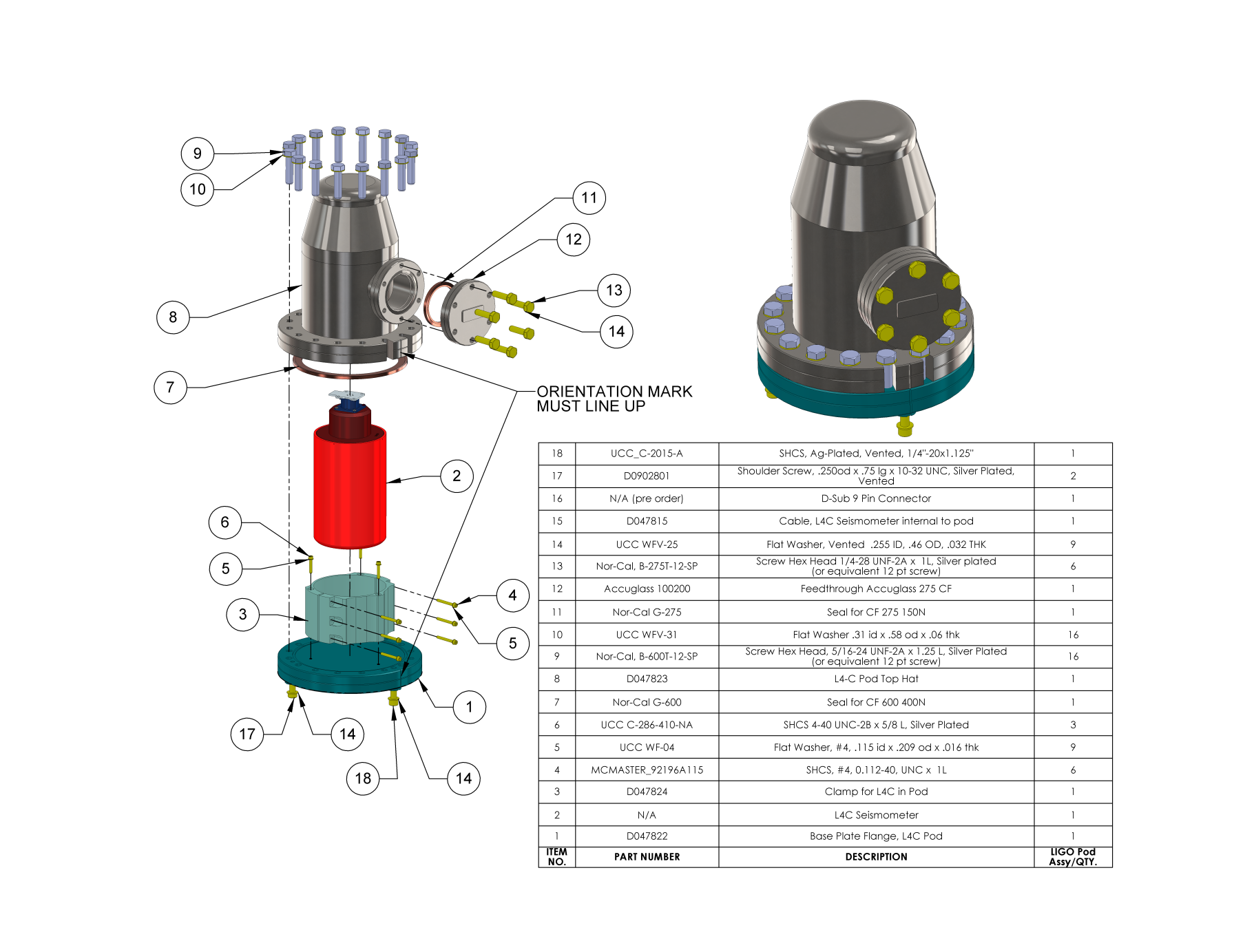                                                                                     Figure                                       Reference D047820 and T080261 (Building L4-C Pods)1. Attach Item (1) D0902283 Interposer to Item (2) D047820 L4-C Assembly as shown in Figure 2, note orientation mark on Item (2),  using the hardware supplied with the unit Items (17) and (18) screws and Item (14) vented washers from mentioned in Figure 1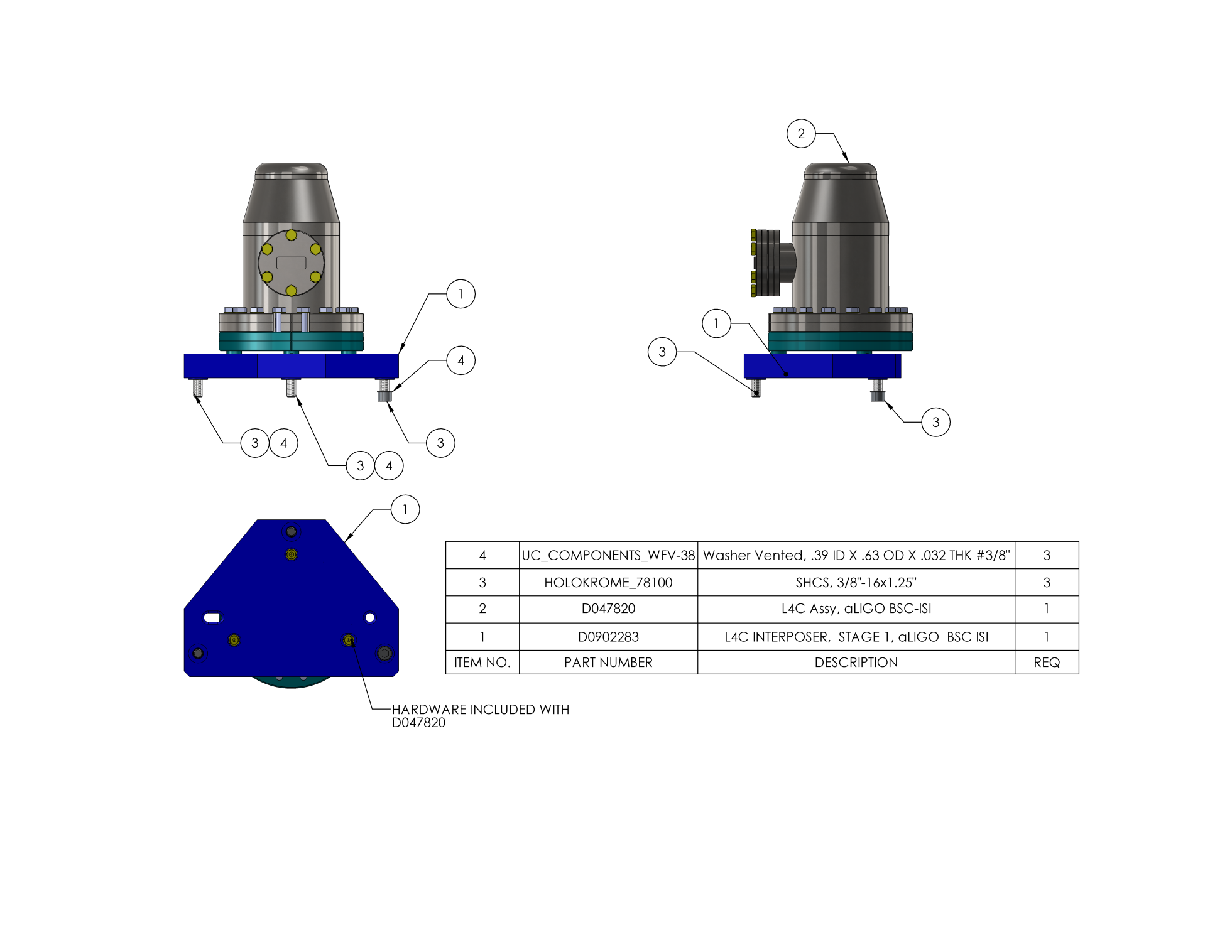 California Institute of TechnologyLIGO Project – MS 18-341200 E. California Blvd.Pasadena, CA 91125Phone (626) 395-2129Fax (626) 304-9834E-mail: info@ligo.caltech.eduMassachusetts Institute of TechnologyLIGO Project – NW22-295Phone (617) 253-4824Fax (617) 253-7014E-mail: info@ligo.mit.eduLIGO  ObservatoryMail Stop S9-02Phone 509-372-8106Fax 509-372-8137LIGO  ObservatoryPhone 225-686-3100Fax 225-686-7189